University of Denver Sturm College of Law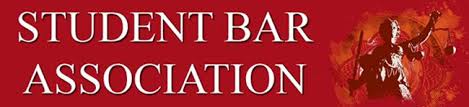 STUDENT BAR ASSOCIATION: WEEKLY AGENDADate: Wednesday, August 24th, 2022, 4:30 – 5:30 PM in room 155And on Zoom  at link below
https://udenver.zoom.us/j/87203666817CALL TO ORDER Attendance Exec: Camille Moore, Alexz Thompson, Kelly Lotterhos,  Terrie Mankovich, Michael Ozborn ABA: Mariah England Part-Time: Charles Early, Sara Elena2L:  Eliz Espinoza, Caitlin Whaley3L: Morgan Richardson, Heidi MetrozTeam Building GUEST SPEAKERSAmber Dannis Updates PREVIOUS BUSINESSDerby DaysTakeaways Welcome to the Denver Law Community UpdateCOMMITTEE UPDATES  Social: Kelly Lotterhos Updates to SBA webpage & other student org webpages.Health & Wellness: Morgan Richardson Community Outreach: Alexz ThompsonFinance: Michael OzbornDiversity: Terrie MankovichPart-Time: Mariah England NEW BUSINESSCreating Flyers for Each Committee like the Health and Wellness committee created. Headshots- Kelly STUDENT CONCERNSGrade Appeal Committee - MichaelCALENDARAugust 15: First Day of Class August 20th: Derby DayAugust 27th: Welcome to the Denver Legal Community 12:30- 3:30pmREMARKS FOR THE GOOD OF THE ORDERMOTION TO ADJOURN 